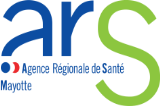 Intitulé de la séance(intitulé de la séance)Lieu de séanceSéance socle ou optionnelCollective ou individuelleDuréeProfession du ou des intervenantsCompétences visées(auto soins et ou adaptation : à préciser)Objectifs spécifiques(ce que le patient va être en mesure de faire, de savoir etc…)Descriptif des techniques pédagogiques utilisées et des outils à dispositionModes et instruments d’évaluation de cette séance